7. B - RENESANSARegistrirajte se na portalu https://www.irokus.si/, kjer imate ves čas brezplačen dostop do vseh elektronskih in interaktivnih gradiv.Postopek prijave/registracije: Na izbranem portalu kliknite na gumb Prijava.Če ste že uporabnik portala, vnesite svoj e-naslov in geslo ter sledite navodilom. Če na portal dostopate prvič, kliknite na polje Nimam še uporabniškega računa in vnesite zahtevane podatke. Tako se boste registrirali in ustvarili uporabniški račun.Na portalu iRokus.si gradiva v svojo iZbirko dodate s klikom na gumb Dodaj brezplačna gradiva.Izberi gradiva: 7. razred: Glasba danes in nekoč 7 (učbenik, ki ga imamo v šoli) 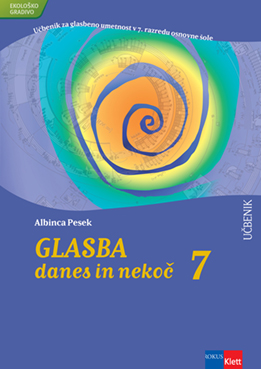 Napotki za delo:Nato poslušaj posnetek: Orlando di Lasso-Echo  https://www.youtube.com/watch?v=-foB75466zY Ob posnetku razmisli, kateri pojav je želel skladatelj opisati. Svoje razmišljanje in opis glasbe zapiši v zvezek. Upam, da ti naloga ni bila pretežka. Če imaš kakršnokoli težavo, vprašanje ali pa rabiš pomoč, mi piši na mail: urleproglm@gmail.com  Uspešno delo ti želim.Učna enota:RENESANSA-VOKALNA GLASBAUčbneikstr. 36Navodila za delo:Preberi o VOKALNI GLASBI V RENESANSI. V zvezek napiši naslov RENESANSA in izpiši vsaj štiri pomembne podatke, ki si jih izvedel iz prebranega. Razloži jih. (pomoč: rdeče obarvano besedilo v UČB. in internet)